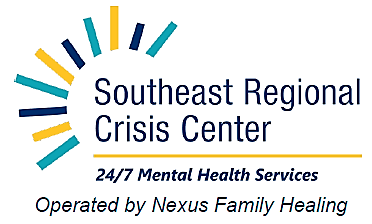 Executive Board MayoDr. Bruce Sutor * Dr. Casey Clements * (Vice Chair)Erin Sexton **Clare LarsenWendy MooreOlmsted Medical CenterDr. James Hoffmann *Olmsted CountyAmy Rauchwarter *Amy BeckerAmy Thompson **CREST – County Region 10Nina Arneson * (Chair)Crystal Peterson *Laura SutherlandSE MN NAMIMatthew Bjorngaard *UCAREMike BaerRob BurkhardtSCHALeota LindBlue PlusBeth NelsonJennifer JiangAshley RosivalNEXUS LeadershipMargaret Vimont, Vice President Nicole Mucheck, Executive DirectorMindi Zamzow, Finance Director Ken Varble, ControllerJennifer Peterson, Clinical Supervisor Jamie Swift, Clinical SupervisorLindsey Kachmarzinski, Operations DirectorMust have quorum to vote +5* Voting Member**Alternative Voting MemberExecutive Board MinutesSeptember 22, 2022Meeting called to order at 3:33pm by Chair Nina Arneson.  Nina welcomed everyone.All those in attendance introduced themselves.Voting Members in Attendance:			Non-Voting Attendees:Nina Arneson					Amy BeckerDr. Hoffmann					Laura SutherlandDr. Bruce Sutor					Nicole MucheckMathew Bjorngaard				Mika BaerDr. Clements					Clare LarsenAmy Rauchwarter				Lindsey Kachmarzinski						Mindi Zamzow						Scott McGuire								Jamie Swift						Amy ThompsonApproval of Agenda – motion made by Dr. Sutor and section by Dr. Clements, no discussion motion passed. Approval of September minutes – motion made by Dr. Hoffmann and second by Dr. Clements, no discussion motion passed.Executive Directors Report – mission moment – thank you/appreciation handwritten letter was sent to SERCC from a family member of a youth SERCC client – Nicole read parts of the letter thanking SERCC for the care, attention, love and support provided.  5.5 DSP/YSP open positions, 1.5 overnight nursing and 1 overnight MH professional – actively working on hiring all of these positions.  Scott McGuire raised the idea of moving YSP to $19/hr and DSP to $21/hr to see an increase of candidate pool.  Recommendation made to Ex. Board and Nexus would like to move forward with these hourly increases.  Nina acknowledges hiring difficulties and is supportive of these increases.  Dr. Sutor is in support of the increases to help with staff stability.  Recommendation supported by Ex. Board.  Nicole introduced the new Operations Director – Lindsey Kachmarzinski – has been at SERCC about a month and learning a lot about the SERCC processes/policies and has a background in youth residential and mental health.  Nicole introduced the new Finance Director – Mindi Zamzow – comes from within Nexus with a background in public and non-profit accounting.  Welcome to both Lindsey and Mindi.  Have finalized the school kit boxes and are ready for distribution – which will include the mobile response teams.  Uniform Service Standards – went live on 10/17 – all SERCC policy/license revisions have been completed.  FMAP and CAA funding has been submitted but haven’t heard back from the state yet.  2023-2024 budget for mobile response was submitted and will be hearing back from DHS soon.  Applied to Rochester Area Foundation for grant funds – did not receive that funding but will be looking for other sources to put toward transportation and other operations costs.  Working to finalize 2023 budget.  Shower repairs are moving forward with Olmsted County.  Kitchen sanitizer has been repaired.  Will be adding cameras and card readers in the adult clinic rooms and will work with Olmsted County on moving those installs forward – funds are from the CREST carryover funds.  The community partner lunch is coming up soon and please RSVP.  SERCC has served over 1,000 unique individuals!  September numbers were above the average of 10 residents and seeing that trend continue in October.  Seeing an increase in youth referrals from school social work and an increase in referrals from ED.  Dr. Sutor had a question around law enforcement calls from SERCC regarding violence toward staff – on 2 occasions law enforcement removed consumers to detox.  RPD has done drive-bys when threats have been made.  Majority were walk-ins or at the assessment stage but in the residential area.Steering Committee – Nicole gave a brief update and highlighted that closing loop on concerns is something moving forward that will happen at steering committee meetings even if the concern was addressed directly.Finance Committee – notes were included but will be covered in the finance director’s report.Finance Director’s Report – Scott McGuire updated regarding the census numbers trend.  September and October have been strong months and are showing sustainable funds with the full braided funding streams.  This is a very good sign.  Good news to share regarding receivables – have seen a 24% reduction in total receivables.  Have made good connections with UCare and BluePlus to reduce the aged receivables.  Are now currently billing and collecting receivables – and are also still working with all the health plans on the aged receivables.  Thank you to Nexus staff and health plan partners in working through the receivables process.  Dr. Sutor has a question regarding the payor mix – Scott confirmed the rates are the same regardless of payor.  The 2023 budget is being finalized and will be shared next month.Mobile Crisis Coordinator Update – Laura Sutherland updated that at the CREST Directors meeting the vote passed to move the mobile crisis coordinator into Olmsted County.  The process will move through the Olmsted County process and are currently working on a job description which will be shared with the CREST region.  The interview process will include provider and CREST county representation.  Nina thanks Amy Thompson and Nicole on moving the conversation and process regarding this position forward.Nursing Requirement Update – Nicole Mucheck reviewed some data regarding the possibility of RN vs. LPN coverage as asked from last month’s meeting.  Nurses are involved in the triage assessment through the clinic side of SERCC – with Tuesday and Wednesday being the heaviest days for clinic/walk-in access.  Would like Wendy Moore to participate in the nursing discussion prior to decisions being made.  Nicole shared the data she has compiled.  Confirmed with DHS that an LPN would need to be trained by an RN under SERCC’s current license standards.  Dr. Clements has some concern regarding the quality of nursing when RN is not on-site all times but training others – would prefer that Wendy Moore weigh in on the nursing question.  Dr. Sutor would like the experience, needs and lessons learned of SERCC to weigh in on this question.  If there is no nursing on weekends will the week-day capacity be enough to complete the weekday nursing duties and the weekend assessment duties.  The ask is not only to have LPNs on staff but also do we maintain the 24-hour onsite nursing model – Nexus is not looking to eliminate nursing and want to maintain the integrated model but would like to explore some flexible options.  Next steps – Nicole will work to reconvene the nursing committee for a recommendation.Masking Guidelines Update – Nicole Mucheck updated regarding the current COVID protocols which does include masking guidelines.  When to continue masking based on internal policy and guidelines from MDH.  Dr. Sutor had a question around what type of testing is considered under the current masking guidelines – antigen testing through QHealth System is completed at SERCC and have accepted a COVID test from an emergency room within the last 24-hours.  Dr. Sutor, Dr. Clements and Dr. Hoffmann would like the policy to reflect the SERCC testing process Nicole outlined and that SERCC is not accepting home/individual completed test.  The guidelines outline when to mask if there is an internal or community outbreak – community outbreak of high would require masking.  Nicole will move the new policy forward and communicate out to staff next week.  Dr. Clements indicated that this policy change aligns with what other agencies are doing and the CDC guidelines.Next Meeting – November meeting falls on Thanksgiving – moving the meeting to December 1st and will plan to cancel the late December meeting.  Motion made to adjourn the meeting by Dr. Sutor and second by Amy Rauchwarter, no discussion motion passed. Meeting adjourned at 4:43pm.              